Številka: 331-1/2020-1Datum:   27. 5. 2020OBČINA IZOLA – COMUNE DI ISOLAOBČINSKI SVETZADEVA:		PREDLOG ZA OBRAVNAVO NA SEJI OBČINSKEGASVETANASLOV:     	Predlog sklepa o upravljavskem načrtu za naselbino Kaštelir pri KortahGRADIVO PRIPRAVIL: 	Urad za družbene dejavnostiPOROČEVALEC:             	Kristina Zelić, Urad za družbene dejavnosti	dr. Ljudmila Koprivec, Mioko Studio	dr. Maša Sakara Sučević, Pokrajinski muzej Koper PREDLOG SKLEPA: Občinski svet Občine Izola sprejme predlog Sklepa o upravljavskem načrtu za naselbino Kaštelir pri Kortah.Priloge:                                                                          Obrazložitev predloga upravlj. načrta za naselbino Kaštelir pri Kortah – priloga IUpravljavski načrt za naselbino Kaštelir pri Kortah – priloga IIPredlog sklepa – priloga IIIpriloga IObrazložitev predloga upravljavskega načrta za naselbino Kaštelir pri KortahPravne podlage60. člen Zakona o varstvu kulturne dediščine (Uradni list RS, št. 16/08, 123/08, 8/11 – ORZVKD39, 90/12, 111/13, 32/16 in 21/18 – ZNOrg);Pravilnik o registru kulturne dediščine (Uradni list RS, št. 66/09); Pravilnik o konservatorskem načrtu (Uradni list RS, št. 66/09); Pravilnik o seznamih zvrsti dediščine in varstvenih usmeritvah (Uradni list RS, št. 102/10); Pravilnik o označevanju nepremičnih kulturnih spomenikov (Uradni list RS, št. 57/11); Pravilnik o arheoloških raziskavah (Uradni list RS, št. 3/13); Pravilnik o iskanju arheoloških ostalin in uporabi tehničnih sredstev za te namene (Uradni list RS, št. 49/14);Odlok o razglasitvi kulturnih in zgodovinskih spomenikov na območju občine Izola (Uradne objave (Primorske novice), št. 31/84-350, 16/85-194, 15/90-81).Obrazložitev projekta z akronimom KAŠTELIRProjekt »Prazgodovinska gradišča in etnobotanika za trajnostni turizem in razvoj podeželja – od Krasa (preko Brkinov, Čičarije in Istre) do Kvarnerja«, z akronimom KAŠTELIR, je sofinanciran iz Programa sodelovanja Interreg V-A Slovenija-Hrvaška: trajanje projekta: od 1. 10. 2018 do 31. 3. 2021, skupaj 30 mesecev;vrednost projekta: 1.416.321,03 EUR;število partnerjev: 9 (5 slovenskih in 4 hrvaški) - Občina Komen, Občina Izola v sodelovanju z JZP Izola, Univerza v Mariboru, Inštitut IRRIS, Javni zavod Komenski Kras, Istarska županija, Općina Lanišće, Občina Mošćeniška draga, Javna ustanova »Park prirode Učka«.Rdečo nit projekta predstavljajo ostanki gradišč (kaštelirjev), te danes prezrte kulturne dediščine, ki izhaja iz prazgodovinskega obdobja (iz bronaste in železne dobe – t.j. 2. in 1. tisočletja pr. n. št.). Njihova presenetljiva gostota na širšem območju Primorske, Istre ter Kvarnerja priča o skupnih naravnih danostih in skupni zgodovini ter enovitosti tega območja v prazgodovini. Z zaraščanjem gradišč, izseljevanjem lokalnega prebivalstva ter izgubo tradicije in povezav s starodavno preteklostjo, pa se izgublja tudi znanje o takrat rastočih rastlinah tega območja in njihovi uporabi. Glavni cilj projekta je aktivno ohranjanje dediščine gradišč, in sicer z njihovim ovrednotenjem, zaščito, oživitvijo ter promocijo. Arheološko najdišče Kaštelir pri Čedljah (EŠD: 7238), po domače »Kašler«, v skupni izmeri 33,07 ha je kulturni spomenik lokalnega pomena in predstavlja prazgodovinsko naselbino, ki je bila poseljena od poznega neolitika (cca. 5000 pred našim štetjem) do začetka rimske dobe (cca 1.stoletje). Poleg najbolj znanih najdb, kot so figurica bronastega psa - istrskega goniča (stara okrog 2500 let), ostanki jantarja, odlomek sive venetske keramike, je na najvišjem platoju Kaštelirja vidna ena bolje ohranjenih kamnitih struktur prazgodovinske naselbine. Načrt upravljanja Načrt upravljanja je pripravljen v skladu s 60. členom Zakona o varstvu kulturne dediščine (ZVKD-1), ostalimi pravnimi podlagami in mnenjem lokalnega prebivalstva ter njihovih društev.Načrt vsebuje izhodišča in strategije za dolgoročno upravljanje in vzdrževanja najdišča. Na podlagi analize obstoječega stanja so predvidene strateške možnosti razvoja kulturnega spomenika. Preoblikovane so v temeljni koncept varstva in razvoja, kar predstavlja osnovo za nadaljnje določanje posameznih ukrepov. Slednji so v okviru načrta upravljanja vsebinsko, časovno in stroškovno opredeljeni.Načrt upravljanja se sprejme za obdobje 5 let. Oblikovan je kot prilagodljiv dokument. Zbrani merljivi kazalci omogočajo spremljanje izvajanja ukrepov, doseganje ciljev in rezultatov.Stroški upravljanja Namen projekta KAŠTELIR je postopoma urediti arheološko najdišče, zato so stroški upravljanja razdeljeni v tri faze. Prva faza zajema področja, ki so predvidena v projektu Kaštelir: sanacija obstoječega zidu in kažete ter tekoče vzdrževanje zeliščne botanične in arheološke poti in se nanaša na področja, ki obsegajo obstoječe stanje. Področja so lahko izvedljiva brez dodatnih večjih posegov. Druga faza zajema področja, ki so predvidena v projektu Kaštelir: postavitev in preplastitev informativnih tabel. Področja so lahko izvedljiva brez dodatnih večjih posegov, pridobljena so vsa potrebna kulturno varstvena soglasja. Druga faza zajema tudi področje, kjer je v projektu Uživajmo podeželje 2 predvidena postavitev sistemske table št. 5. Pridobljeni so kulturno-varstveni pogoji, za postavitev table pa bo potrebno pridobiti še soglasje ZVKDS-Območna enota Piran. Tretja faza zajema ureditev arheološkega spomenika, postavitev urbane opreme, izdelavo INFO točke (izven območja arheološkega spomenika) ter opremo pedagoške točke (na ožje obravnavanem območju arheološkega spomenika). V tretji fazi so zajeta področja in aktivnosti (urbana oprema za pedagoško točko na ožje obravnavanem območju), ki se prekrivajo s finančnimi viri prve faze, nekatera področja (INFO točka, urbana oprema) pa se tudi fizično nahajajo izven območja arheološkega spomenika. Finančne poslediceStroške upravljanja in finančne vire, ki bodo potrebni za celovito delovanje upravljanja arheološkega spomenika Kaštelir pri Čedljah bo natančneje določil izbrani upravljavec. Podrobno strukturiran finančni načrt, plan dela, prioritete izvajanja, načine izvajanja načrta upravljanja ter pripravo letnih programov je dolžan pripraviti upravljavec. V nadaljevanju so predstavljena področja in finančni viri, ki so že predvideni v projektu Kaštelir in Uživajmo podeželje 2 in bodo realizirani v prihodnjih letih, kot navedeno spodaj. Leto izvedbe je od leta 2020 do leta 2021Občina Izola je kot projektni partner upravičena do povračila evropskih sredstev v višini 85%.Drugi projektni partnerji projekta KAŠTELIR bodo izdelali tudi virtualni vodič po gradišču in pravljico za otroke oziroma otroško slikanico. Na podlagi 60. člena Zakona o varstvu kulturne dediščine (Uradni list RS, št. 16/08, 123/08, 8/11 – ORZVKD39, 90/12, 111/13, 32/16 in 21/18 – ZNOrg) predlagamo Občinskemu svetu, da obravnava in sprejme predlog sklepa o upravljavskem načrtu za naselbino Kaštelir pri Kortah.Priloga II – predlog Številka: 331-1/2020Datum:   Na podlagi 60. člena Zakona o varstvu kulturne dediščine (Uradni list RS, št. 16/08, 123/08, 8/11 – ORZVKD39, 90/12, 111/13, 32/16 in 21/18 – ZNOrg) in 30. člena Statuta Občine Izola (Uradne objave Občine Izola, št. 5/18 - uradno prečiščeno besedilo) je Občinski svet Občine Izola na svoji ______ redni seji dne _______ sprejel naslednjiS  K  L  E  Po upravljavskem načrtu za naselbino Kaštelir pri Kortah1.Občinski svet Občine Izola je obravnaval in sprejel upravljavski načrt za naselbino Kaštelir pri Kortah za obdobje petih let.2.Upravljavski načrt za naselbino Kaštelir pri Kortah je sestavni del tega sklepa.3.Sklep velja takoj.         Ž u p a n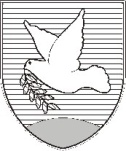 OBČINA IZOLA – COMUNE DI ISOLAŽUPAN –  IL SINDACOSončno nabrežje 8 – Riva del Sole 86310 Izola – IsolaTel: +386 5 66 00 100E-mail: posta.oizola@izola.siInternet: www.izola.siPodročjeEURFinančni virSanacija obstoječega zidu in kažete ter tekoče vzdrževanje zeliščne botanične in arheološke poti ter vzpostavitev info točke v KS Korte27.100Projekt KAŠTELIRVzdrževalna dela na gradišču in okolici2.800Projekt KAŠTELIRPostavitev informativnih tabel9.500Projekt KAŠTELIRIzdelava, dobava in montažnih lesenih podestov9.000Projekt KAŠTELIRIzdelava LIDAR posnetka in interpretacija5.500Projekt KAŠTELIRUrbana oprema in postavitev INFO točke  6.100Projekt KAŠTELIRPostavitev sistemske table št. 52.135Projekt »Uživajmo podeželje 2«, sofinancirano iz projekta LAS IstraSKUPAJ62.135Pripravila:Milka BauerVišji svetovalec za področjekulture, športa in dejavnosti mladihKristina ZelićPodsekretar – Vodja UDDDanilo MarkočičŽupan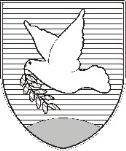 OBČINA IZOLA – COMUNE DI ISOLAOBČINSKI SVET – CONSIGLIO COMUNALESončno nabrežje 8 – Riva del Sole 86310 Izola – IsolaTel: 05 66 00 100E-mail: posta.oizola@izola.siWeb: http://www.izola.si/Danilo MARKOČIČ 